Об отмене постановления  сельского поселения Амангильдинский сельсовет муниципального района Абзелиловский район Республики Башкортостан                  На основании письма № 06-07-703 от 24.07.2020 г. и экспертного заключения № НГР RU 03069105201900013 от 23.07.2020г. Государственного комитета Республики Башкортостан по делам юстиции   и в целях устранения нарушений законодательства  в соответствии с действующим законодательством Республики БашкортостанПОСТАНОВЛЯЮ:Отменить постановление № 105 от 20 июня 2019 года « Об утверждении Порядка получения муниципальными служащими Администрации  сельского поселения Амангильдинский сельсовет МР Абзелиловский район РБ разрешения представителя нанимателя (работодателя) на участие на безвозмездной основе в управлении коммерческой организацией или в управлении некоммерческой организацией в качестве единоличного исполнительного органа или вхождения в состав их коллегиальных органов управления».Контроль за исполнением данного постановления оставляю за собой.Глава администрации  сельского поселения  Амангильдинский сельсовет                                       Фахрисламов М.Х.              № 55/1                                                                               31 августа  2020 года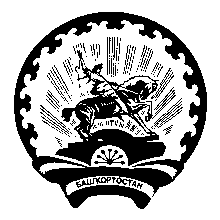 